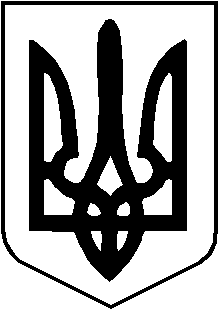 ПІЩАНСЬКА СІЛЬСЬКА РАДАНОВОМОСКОВСЬКОГО РАЙОНУ ДНІПРОПЕТРОВСЬКОЇ  ОБЛАСТІВОСЬМЕ СКЛИКАННЯ  П’ЯТНАДЦЯТА СЕСІЯР І Ш Е Н Н Я08 грудня 2021 року                            с. Піщанка                                  № 13-15/VIIIПро скасування рішення Піщанської сільської радиВраховуючи лист Державної регуляторної служби України та  інформацію щодо переліку органів місцевого самоврядування за 2020 рік, які проігнорували пропозиції ДРС про усунення порушень регуляторного законодавства від 19.11.2021 року, рекомендації комісії  з питань реалізації державної  регуляторної  політики Піщанської сільської ради,   керуючись Законами України «Про засади державної регуляторної політики у сфері господарської діяльності», «Про місцеве самоврядування в Україні», сільська радаВИРІШИЛА:1. Скасувати  рішення Піщанської сільської  ради від 15 серпня 2018 року   №  2-3/VII « Про затвердження Правил благоустрою території населених пунктів Піщанської сільської об’єднаної територіальної громади», рішення від   19.05.2020 року №14-38/VII «Про внесення змін до рішення сільської ради від 15.08.2018 року № 2-3/VII «Про затвердження Правил благоустрою території населених пунктів Піщанської сільської об’єднаної територіальної громади».2. Відділу загально-організаційного забезпечення опублікувати дане рішення на офіційному сайті Піщанської сільської ради та в засобах масової інформації.3. Контроль за виконанням рішення покласти на заступника з питань діяльності  виконавчих органів сільського голови Жигалка Ю.А. та  постійну комісію з питань інфраструктури, транспорту, благоустрою, житлово-комунального господарства та комунальної власності  сільської ради.     Сільський голова			                    		            Сергій ТИЩЕНКО